§1451.  Regional school unitsIt is declared the policy of the State to provide sufficient resources to support the reorganization of school administrative units into regional, state-approved units of school administration to provide:  [PL 2007, c. 240, Pt. XXXX, §13 (NEW).]1.  Opportunity.  Equitable educational opportunity for all students to demonstrate achievement of the content standards of the State's system of learning results established in section 6209;[PL 2007, c. 240, Pt. XXXX, §13 (NEW).]2.  Programs.  Rigorous academic programs that meet the requirements of the system of learning results established in section 6209 and that prepare students for college, careers and citizenship;[PL 2007, c. 240, Pt. XXXX, §13 (NEW).]3.  Delivery.  Uniformity in the delivery of academic programs that meet the requirements of the system of learning results established in section 6209;[PL 2007, c. 240, Pt. XXXX, §13 (NEW).]4.  Tax rates.  A greater uniformity of tax rates for the support of schools;[PL 2007, c. 240, Pt. XXXX, §13 (NEW).]5.  Sustainability.  The efficient use of limited resources in order to achieve long-term sustainability and predictability in the support of public schools;[PL 2007, c. 240, Pt. XXXX, §13 (NEW).]6.  Public funds.  Effective use of the public funds expended for the support of public schools by means of:A.  The creation of cost-efficient organizational structures; and  [PL 2007, c. 240, Pt. XXXX, §13 (NEW).]B.  Administrative structures and efficiencies that permit the organized and regular delivery of uniform state-sponsored professional development programs to promote coherence and consistency in the understanding and application of the State's standards-based system for continuous improvement in student achievement;  [PL 2007, c. 240, Pt. XXXX, §13 (NEW).][PL 2007, c. 240, Pt. XXXX, §13 (NEW).]7.  School choice.  The preservation of opportunities for choice of schools; and[PL 2007, c. 240, Pt. XXXX, §13 (NEW).]8.  Services.  The maximization of opportunities to deliver services that can more effectively be provided in larger districts than from within smaller units or individual schools.[PL 2007, c. 240, Pt. XXXX, §13 (NEW).]Regional school units shall provide kindergarten to grade 12 public education, in accordance with this Title, and shall develop and implement policies that address efficiencies in administration, educational programming and the sharing of community resources for the continuous improvement of student achievement and the preparation of students for college, careers and citizenship.  [PL 2007, c. 240, Pt. XXXX, §13 (NEW).]SECTION HISTORYPL 2007, c. 240, Pt. XXXX, §13 (NEW). The State of Maine claims a copyright in its codified statutes. If you intend to republish this material, we require that you include the following disclaimer in your publication:All copyrights and other rights to statutory text are reserved by the State of Maine. The text included in this publication reflects changes made through the First Regular and First Special Session of the 131st Maine Legislature and is current through November 1, 2023
                    . The text is subject to change without notice. It is a version that has not been officially certified by the Secretary of State. Refer to the Maine Revised Statutes Annotated and supplements for certified text.
                The Office of the Revisor of Statutes also requests that you send us one copy of any statutory publication you may produce. Our goal is not to restrict publishing activity, but to keep track of who is publishing what, to identify any needless duplication and to preserve the State's copyright rights.PLEASE NOTE: The Revisor's Office cannot perform research for or provide legal advice or interpretation of Maine law to the public. If you need legal assistance, please contact a qualified attorney.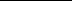 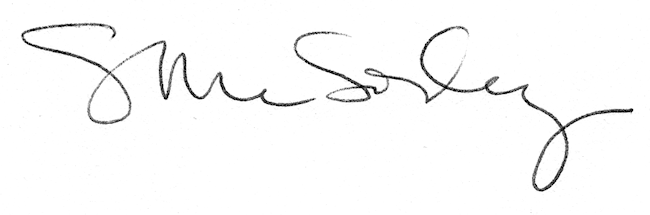 